MARKING SCHEME SECTION A (30marks) Answer all questions in this section in the spaces provided 1. List four reasons for early land preparation.  	 	 	 	 	 	 (2mks) To allow time for weeds to dry. To allow time for exposed pests to die. iii. 	To allow time for subsequent operations. 	iv. 	To allow time for compaction of soil. 2. State four disadvantages of clean weeding in a maize field.  	 	 	 	(2mks) Exposes soil to agents of erosion. Exposes soil to heat leading to loss of nutrients through vitalization. iii. Loses water through evaporation. 	iv. 	Creates suitable conditions for weed seeds to germinate. 3. State four factors that determine the choice of a method of irrigation used in a farm.	 	(2mks) i. 	Availability of capital. ii. 	Topography of land iii. Availability of water. iv. Type of soil. 	v. 	Type of crop to be irrigated. 4. Name two sources of credit for a group of farmers registered as a cooperative. 	 	 (1mk) Co-operative societies Crop boards Commercial banks iv. 	Agricultural finance cooperation. Settlement fund trusties. Insurance companies/ traders State four characteristics of well decomposed farm yard manure.  	 	 	 	(2mks) Free from bad odour. Does not have original material or debrils. iii. Light in weight. Dark brown in colour. Crumby and not stickey. Name two types of labour records. 	 	 	 	 	 	 	(1mk) Muster roll. Labour utilization record. State two uses of a sales book.  	 	 	 	 	 	 	(1mk) Records all details of produce sold from the farm on which payment has not been received. Records all firms which owes money to the farm. Name three methods of training crops.  	 	 	 	 	 	 (1½mks) Stalking Propping iii. Trellising Name three diseases that affect tomatoes in the field. 	 	 	 	 	(1½mks) Late blight Early blight Blossom end rot iv. Bacterial wilt State four reasons for resettlement and settlement in Kenya.  	 	 	 	(2mks) To diversity agricultural production. ii. To check rural to urban migration. iii. To ease population pressure iv. To reclaim arable land not in use. v. To provide land to people affected by  natural calamities. State four aspects of biological weed control. 	 	 	 	 	 	 (2mks) Agent should be selective. Should not affected poisoned by week to be controlled. iii. Should be economical to implement /mital. iv. Should be easy t eradicate. State four symptoms of attack by the bean fly in bean production.  	 	 	(2mks) Holes in stem/tunnels in stem. ii. Stem swells at the base. iii. Cracking of stem at the base iv. Stunted growth. Give three reasons for flooding when growing paddy rice.  	 	 	 	(1½mks) Weed control against non acquatie weeds Control of crowing pests such as army worms iii. Maintain high humidity required for growth of rice. iv. Prevent denitrification. State four precautions observed when harvesting cotton.  	 	 	 	(2mks) Should be done during dry conditions Gunny / sisal bags should not be used. iii. Twigs/stems leaves should not be picked with lint. iv. Separate containers should be used to faut at white lint (safi) and stan(Fiti). (a) State two disadvantages of tractor hire services. 	 	 	 	 	(2mks) Not available when needed Some farmers may be overcharged. 	(b) Give four sources of tractor hire services.  	 	 	 	 	 	(2mks) Government tractor hire services Private contractors. iii. 	Individual farmers 	iv. 	Cooperative societies with tractors State four functions of the National Agricultural Commodity Association. 	 	(2mks) Bargain for better prices for farm produce. Ensure timely and adequate supply of farm imputs. Bargain for reasonable and affordable prices of farm imputs. (a) What is meant by the term Agroforestry?  	 	 	 	 	 (½mk) A variety of land use practices that combine tree growing, pasture and crop production practices.    (b)  State four management practices carried out during intensive hedgerow agroforestry. (2mks) i. 	Pruning Weeding Pest control iv. 	Disease control 	v. 	protection SECTION B (20marks)  Attempt all questions in this section Identify the following methods of propagation. 	 	 	 	 	(1½marks)  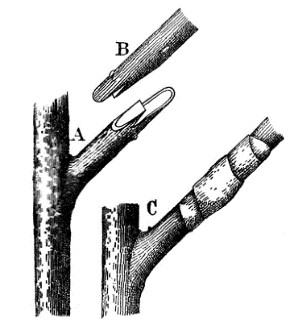 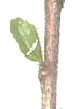 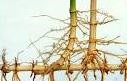 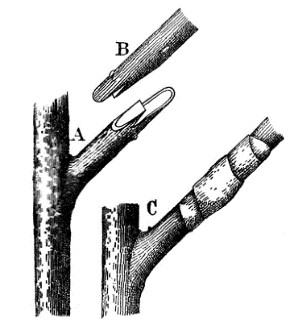 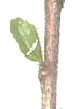 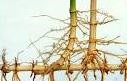   S Side grafting   T  Budding  V  stem cutting State three factors contribute to the success of method S? 	 	 	  	(1½mk) Scion and root stock should be compatible. Should be free from moisture. Should be free from air. Name parts labelled B and C.  	 	 	 	 	 	 	 (1mk)  Scion Root stock. State two importance of part U in the diagram labelled T?  	 	 	  	(1mk)  Provides / develops to form a shoot. Diseased or damaged part of plant can be repaired. Used to establish several compatible species on one root stock. d)Name two crops propagated by use of method V.  	 	 	 	  	(1mk) Citrus fruits Mango  Maina’s farm requires the following items on credit from Kenya farmers association on 30th March  2020   	 	10bags of Unga feeds Bran   	 	18bags of DSP Chapa meli  	 	24kg of Rose Coco Bean seeds simlaw seed KFA sells the items as follows Prepare a purchase order that KFA made to Maina’s farm. 	 	 	 	(3mks) PURCHASE ORDER MAINA’S FARM P.O BOX………. NAIROBI 	TO: KENYA FARMERS 	 	 	 	 	DATE: 30/03/2020 ASSOCIATION  Please supply the following. Ordered by:………………………………………………. Authourised by:……………………………………….. 20. Below is an illustration of a method of frame formation in tea. Answer the questions that follow. 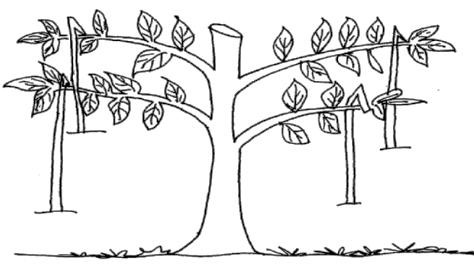 	a) Identify the above method. 	 	 	 	 	 	 	 	(1mk) i. Pegging method using individual hooked pegs. b) 	Describe the procedure followed in (a) above 	 	 	 	  	(4mks) A young tea plant is allowed to grow for one year ro reach a height of 25 – 30cm. Cutting back is done to 15cm above the ground. iii. Slide branches are allowed to grow to 60 – 75 cm. iv. Hooked pegs are used to force plant to grow at an angle of 300 + 450. v. The tips are nipped off. c) Apart from the above method name one other method of frame  formation 	(1mk) i. Formative pruning. 21. Give a reason why the following practises are important when making silage 	a) Wilting crop for 6-12 hours 	 	 	 	 	 	 	 	(1mk) i. To reduce the moisture content which lowers the silo lensiling temperature. ii. Improve the guilty of collage iii. Reduce produce effluent. Compacting the ensiled materials every 10cm-12cm 	 	 	  	(1mk) To raise the ensiling temperature. To remove air that causes butyric fermentation. Checking the temperature regularly  	 	 	 	 	  	(1mk) To prevent high or low temperature that leads to poor decomposition. Avoid gaseous losses. Ensuring that the soil over the silo maintains a hump shape  after covering            	(1mk) To allow rain water to drain off the silo. SECTION C (40 marks) Answer any two questions from this section in the spaces provided after question 22. 22. A farmer in Rongai division wishes to change from arable farming to dairy goat production. In arable farming he has been spending kshs.400 on weeding maize and Ksh 200 on weeding cabbages.  He spends Ksh 500 and Ksh 300 on harvesting maize and cabbages respectively.  He buys the following inputs; DAP fertilizer at Ksh.1000, cabbage seeds for Ksh 400, maize seeds for Ksh 600.  Pesticides cost ksh800.  He also spends Ksh. 300 on shelling of maize.   The change in enterprise will have the following implications; He will buy 5 dairy goats at ksh.2, 000 each; pay milk man ksh.3, 000; control diseases at a cost of ksh.1500.  Fencing of the farm will be done at a cost of ksh.1, 500.The revenue he gets when growing maize is ksh.10, 000 and cabbages is ksh.4, 000. In dairy goat production, he will get Ksh 20,000 from sale of milk and Ksh 1000 from sale of manure. a) 	Prepare a partial budget and advise the farmer whether the change is worthwhile or not.(12mks)                                                                                 	 	 	 	 Partial Budget for Rongai farm  	 	 	 	 	 	 	 	 	 	31st Dec 2020 (Extra revenue + cost saved) = (Extra cost + revenue forgone) Credit   	 	 	Debit 25,500 – 30,000 = 4500 It is not worthwhile to change from arable farming to goat farming. b) Explain four factors that determine the choice of a farming enterprise        	 	(8 mks) Size of farm – large farm can hold many enterprises while a small farm holds few enterprises. Environmental factors – include climate, type of soil and topography which determine type of plants to grow Farmers choice and preference – has a psychological effect encouraging production of certain enterprises. Current trends in labour market. 23 a) Explain five roles of Agricultural based women self-help groups in Kenya. 	 	 (5 mks) Loaning members to finance their projects  Enlighten members on new methods of farming and improve technology. iii. 	Assist in marketing agricultural produce. iv. 	Buy farm inputs in bulk. v. 	Collectively assist members in farming tastes. vi. 	Guarantee members for loans  vii. 	Gather information in intense projects. viii. 	Acts as agents of community change. 	b) 	The inventory of Awilo’s Farm as at 31st December 2020 was as follows In Ksh:  	 	 	Cash in hand 	 	 	 	 	 	5,000  	 	 	Layers  	 	 	 	 	 	27,000  	 	 	Dairy cattle 	 	 	 	 	 	125,000  	 	 	Maize in store  	 	 	 	 	6,000    Calves       29,000    Buildings      70,000  	 	 	Land  	 	 	 	 	 	 	200,000  	 	 	Machinery 	 	 	 	 	 	75,000 On the same day, the following information was obtained from the sales record.  	 	 	Bank loan 	 	 	 	 	 	160,000    Egg sale on credit     20,000    Milk sales on credit     25,000    Vegetable sales on credit    10,000    Fertilizer purchased on credit    15,000  	 	 	Wages payable  	 	 	 	 	8,200  	 	 	Taxes payable  	 	 	 	 	8000  	 	 	Interest payable on loan 	 	 	 	4,000  	 (a)  Prepare a balance sheet 	 	 	 	 	 	  	(8mks) Balance sheet for Awilos farm As at 31st December 2020-12-07  (b) State with a reason if Awilo’s farm solvent or insolvent      	 	 	 	(1mk) i. 	Awilo’s farm is solvent because the assets total to 567,000 against the liabilities 195,200 hence a capital of 371,600 c) State five ways through which agricultural practices pollute water bodies.   	  	(5mks)  25. The tables below show the weekly demand and supply for wheat. 	a. 	(i) Draw a demand and supply curve on the graph attached  	 	 	 	(7 mks) 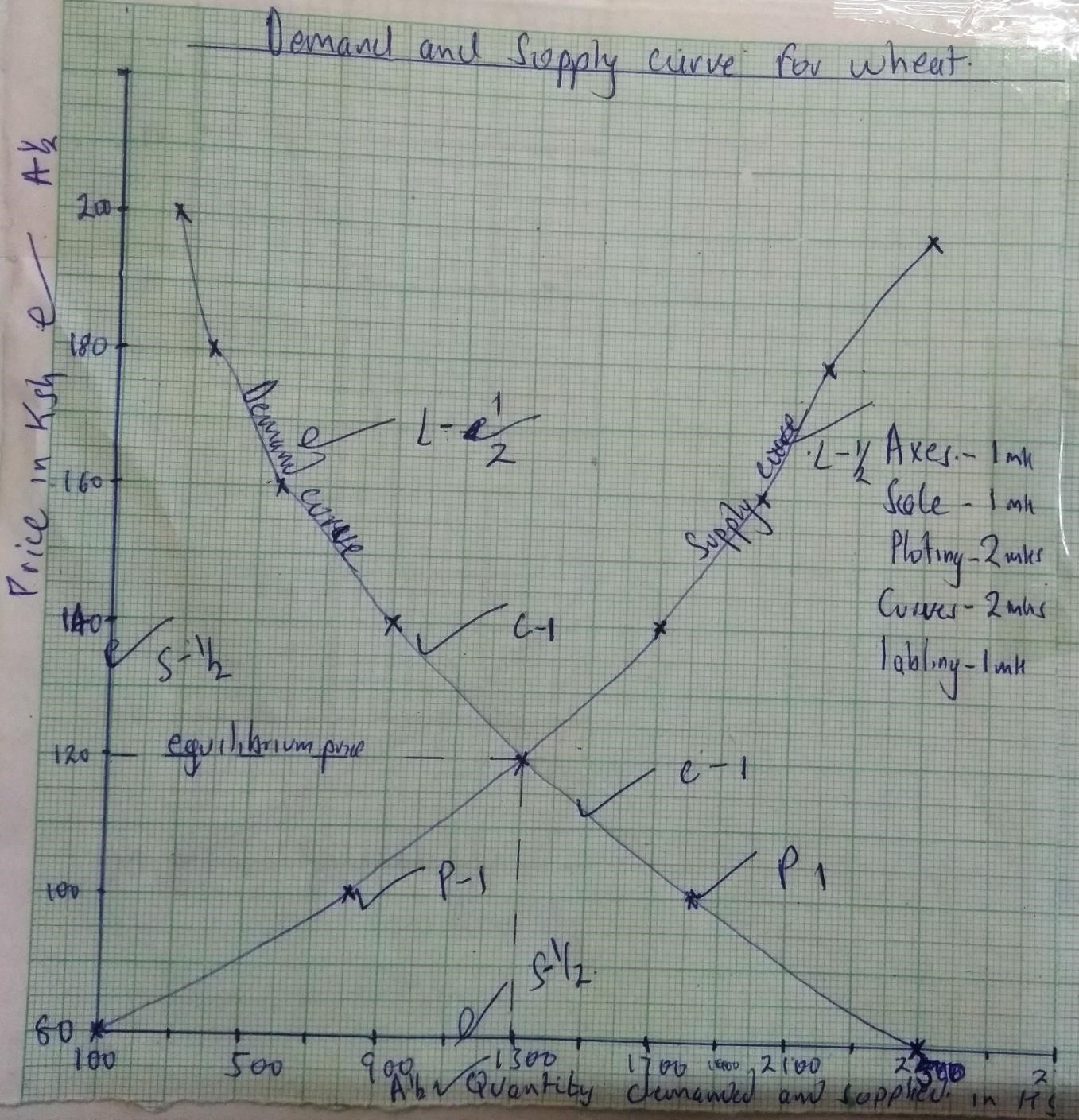 Determine the equilibrium price for the wheat 	 	 	 	 	(1mk) 120ksh Calculate the elasticity of demand for  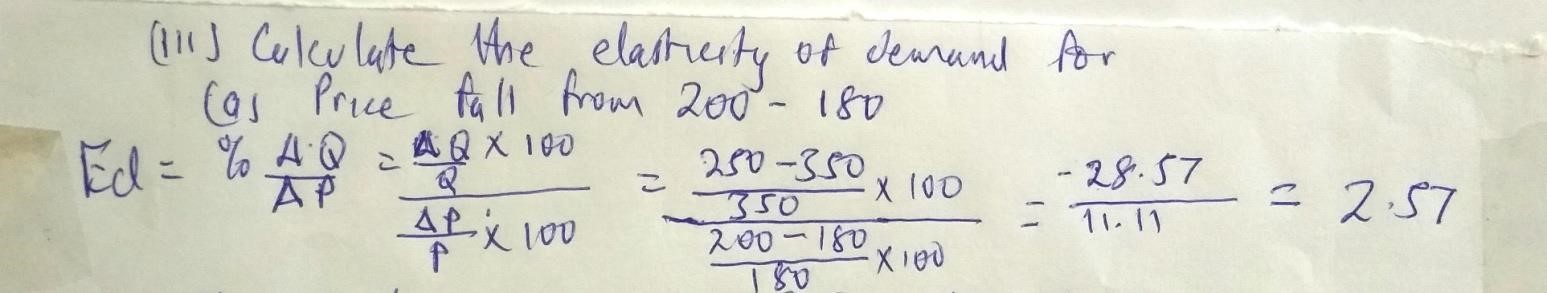 (i) If the price increased from kshs.140 to kshs.160 	 	 	 	(2mks) 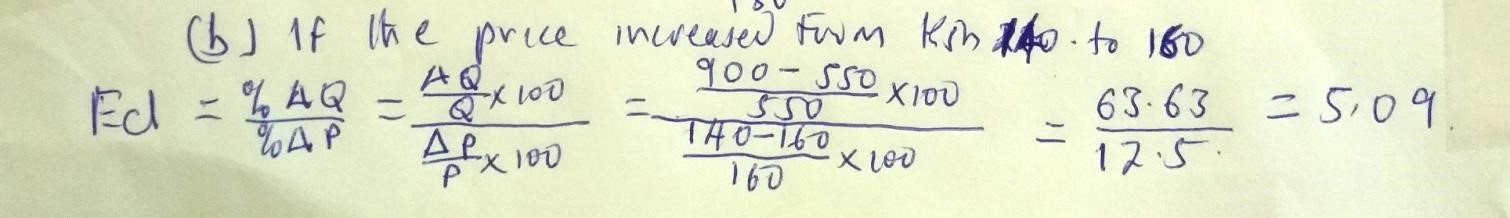 	(ii) Find the quantity demanded at equilibrium price. 	 	 	  	(2mks) 1300kg Explain two factors that affect the demand of tomatoes other than price.  	 	(2mks) Income  Population Preferences and force iv. Prices of related goods Advertisement Beliefs and customs b) Describe four characteristics of variable inputs                      	 	(4mks)  i. Change in quantity required with level of production ii. Added to fixed inputs for production iii. Allocated to specific resources iv. Used to calculate gross margin SECTION QUESTION MAXIMUM SCORE CANDIDATE SCORE A 1-16 30 B 17-20 20 C 20 20 TOTAL SCORE 90 Item  Company  Price Quantity in store Bran 90kgs/bag  Brookhouse farm supplies Kshs. 1000/bag 200 bags Bran 90kgs/bag Unga feeds Bran Kshs. 1200/bag 150 bags Bran 90kgs/bag EA MAIZE Millers Kshs. 1230/bag 400 bags DSP 50kgs each   Chapa meli Kshs. 1500/bag 120 bags DSP 50kgs each   Nauru international Kshs, 1500/bag 140 bags DSP 50kgs each   Boatmil industries Kshs. 1500/bag 150 bags Bean seeds Rose coco Kenya Seed Ksh330 / 2kgs packets 100 - 2kgs packets  Bean seeds Rose coco Western Seed Ksh290 / 2kgs packets 400 - 2kgs packets Bean seeds Rose coco Simlaw Seed Ksh300 /2kgs packets 120 - 2kgs packets Item No Particulars Quantity 2 Bran Unga feeds 10 bags 4 D.S.P – chapa meli 18 bags 9 Rose coco Bean seeds (simlaw) 24 kg Debit Credit Extra cost Dairy goats Ksh Cts Extra Revenue Dairy goats Ksh Cts 5 dairy goats 10,000 00 Sale of milk 20,000 00 Labour 3,000 00 Sale of manure 1,000 00 Treatment 1,500 00 Fencing 1,500 00 Total  16,000  00 Total 21,000 00 Revenue forgone Cost saved Sale of maize 10,000 00 Weeding maize and cabbage 600 00 Sale of cabbages 4,000 00 Harvesting maize and cabbage 800 00 Total 14,000 00 D.A.P fertilizer 1,000 00 Pesticide 800 00 Shelling maize 300 00 Total 4,500 00 Total Debit 30,000 00 Total credit 25,500 00 Liabilities Ksh  Cts Assets Ksh Cts Bank loan 160,000 00 Cash in hand 5,000 00 Fertilizer purchased on credit 15,000 00 Layers 27,000 00 Wages payable 8,200 00 Dairy cattle 125,000 00 Taxes payable 9,000 00 Maize in store 6,000 00 Interest on loan 4,000 00 Calves 29,000 00 Total liabilities 195,000 00 Buildings 70,000 00 Land  200,000 00 Machinery 75,000 00 Eggs sold on credit 20,000 00 Capital 371,800 00 Vegetables sold on credit 10,000 00 Total balance 576,000 00 Total assets 576,000 00 Price (Ksh.) Quantity demand (kg) Price (Ksh.) Quantity supplied (kg) 200 250 200 2500 180 350 180 2250 160 550 160 2000 140 900 140 1700 120 1300 120 1300 100 1850 100 800 80 2500 80 100 